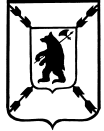 ЯРОСЛАВСКАЯ ОБЛАСТЬАДМИНИСТРАЦИЯ  ПОШЕХОНСКОГО  МУНИЦИПАЛЬНОГО  РАЙОНАПОСТАНОВЛЕНИЕ«_02_» __05____   2023 г.                                                                 № __274___г. ПошехоньеО мерах по обеспечению безопасностилюдей на водных объектахв весенне-летний период 2023 годаВ соответствии с Федеральным законом от 06 октября 2003 года № 131-ФЗ «Об общих принципах организации местного самоуправления в Российской Федерации», постановлением Администрации Ярославской области от 22.05.2007 №164 «Об утверждении Правил охраны жизни людей на водных объектах Ярославской области и Правил пользования водными объектами для плавания на маломерных судах в Ярославской области», постановлением Правительства Ярославской области от 26.04.2023года № 412-п,  а также в целях обеспечения безопасности людей, охраны их жизни и здоровья, сокращения количества несчастных случаев на водных объектах Пошехонского муниципального района в весенне-летний период 2023 года, руководствуясь Уставом Пошехонского муниципального районаПОСТАНОВЛЯЕТ:     1.Руководителям муниципальных учреждений, структурных подразделений Администрации Пошехонского муниципального района при проведении мероприятий на водных объектах и вблизи от них, руководствоваться требованиями Постановления Администрации Ярославкой области от 22.05.2007 года №164 «Об утверждении Правил охраны жизни людей на водных объектах Ярославской области и правил пользования водными объектами для плавания на маломерных судах в Ярославской области»   Отделу по организационной работе и работе с поселениями Администрации Пошехонского муниципального района организовать информирование населения через официальный сайт Администрации Пошехонского муниципального района о соблюдении правил поведения на водоемах.Рекомендовать Главам городского и сельских поселений района:	- обеспечивать готовность сил и средств муниципального образования к проведению работ по поиску и спасанию людей на водных объектах; - утвердить планы мероприятий по обеспечению безопасности людей на водных объектах в весенне-летний период 2023 года на территории соответствующего муниципального образования области;  - утвердить с учетом климатических условий начало и окончание купального сезона; - назначить должностных лиц, ответственных за обеспечение безопасности людей на водных объектах и участвующих совместно с надзорными органами в проверках готовности к эксплуатации пляжей на водоемах; - утвердить перечень пляжей и организовать работу по их своевременной подготовке к купальному сезону; - утвердить перечень опасных мест, запрещенных для купания, и обозначить их соответствующими предупреждающими (запрещающими) знаками; - обеспечить недопущение купания людей в запрещенных местах; - организовать проведение пропагандистской работы с целью предотвращения несчастных случаев на водных объектах; - организовать работу передвижных спасательных постов в традиционных местах неорганизованного купания; - определить порядок взаимодействия с профессиональными поисковоспасательными формированиями, Ярославской региональной общественной организацией «Ярославское общество спасания на водах», подразделениями Государственной инспекции по маломерным судам Главного управления МЧС России по Ярославской области, осуществляющими функции по обеспечению безопасности людей на водных объектах; - организовать контроль за исполнением плана мероприятий по обеспечению безопасности людей на водных объектах в весенне-летний период 2023 года на территории соответствующего муниципального образования области; - организовать взаимодействие единых дежурно-диспетчерских служб муниципальных образований с руководителями туристических групп, маршруты которых проходят по водным объектам области; - при поступлении в единую дежурно-диспетчерскую службу муниципальных образований информации о прогнозировании опасных гидрометеорологических явлений обеспечить доведение прогнозной информации до руководителей туристических групп, находящихся непосредственно на маршруте следования по водному объекту области; - представить информацию о проведении мероприятий, указанных в данном пункте, в департамент региональной безопасности Ярославской области и Главное управление МЧС России по Ярославской области через специалиста BMP, ГО и ЧС Администрации Пошехонского района. 4. Контроль за исполнением настоящего постановления возложить на Первого заместителя Главы Пошехонского муниципального района, по социальным вопросам Попову Н.А.Постановление вступает в силу с момента подписания.Настоящее Постановление опубликовать в газете «Сельская новь» и официальном сайте Администрации Пошехонского района в информационно-телекоммуникационной сети «Интернет».     Глава Пошехонского               муниципального района                                                             Н.Н. Белов